Z Á P I S N I C A zo zasadnutia Obecného zastupiteľstvaV SILADICIACH ZO DŇA: 19.09.2017Prítomní: podľa prezenčnej listiny ( príloha č. 1)Poslanci: Ing.. Janka Antalová, Pavol Šimonák, Vladimír Hábel, Peter LančaričOspravedlnení poslanci: Ing. Zuzana Nosková, Peter Varga, Jozef TrnovecOverovatelia zápisnice: Pavol Šimonák, Ing. Janka AntalováRokovanie viedol: starosta obce Róbert RepkaProgram: súčasťou zápisnice ( Pozvánka, príloha č. 2)Zapisovateľka: Zuzana Jurišová1.2. BOD: Otvorenie zasadnutia, určenie zapisovateľa a overovateľovBoli prítomní 4 poslanci OZ. Za overovateľov zápisnice boli určení poslanci: Pavol Šimonák a Ing. Janka Antalová, za zapisovateľku bola určená p. Zuzana Jurišová.3.BOD Schválenie programuStarosta obce dal hlasovať za schválenie programu zasadnutia na základe bodov v pozvánke.Hlasovanie č. 16Za:  4 zdržal sa: 0   proti: 0 OZ schválilo v zmysle ustanovenia § 11 ods. 4. Zákona č. 369/1990 Z.z. o obecnom zriadení, v znení neskorších predpisov/ Zákon o obecnom zriadení / program rokovania podľa bodov uvedených v pozvánke. ( príloha č. 2)4. BOD: Plnenie uznesení z predchádzajúceho obecného zastupiteľstvaStarosta obce konštatoval, že všetky uznesenia zo zasadnutia OZ, ktoré sa konalo dňa 23.04.2017 boli splnené. BOD č. 5 Prerokovanie žiadosti o spolupráci – Slovenské štrkopiesky, s.r.o. Na OZ sa zúčastnili predstavitelia spoločnosti Slovenské štrkopiesky, s.r.o. a predniesli návrh na ťažbu, informovali o pláne  a o predchádzajúcej činnosti spoločnosti Slovenské štrkopiesky, s.r.o. Predložili návrh zmluvy, ktorý tvorí súčasť tejto zápisnice. ( Príloha č. 3) Poslanci diskutovali o plusoch aj mínusoch navrhovanej zmluvy. Pripomienky poslancov: Ťažba v záujmovej oblasti sa bude vykonávať na ploche maximálne 40 ha, Ťažobná spoločnosť bude zodpovedať, za vysporiadanie vzťahov  k pozemkom nachádzajúcim sa v Záujmovej oblasti. Pri prejednávaní dokumentácie EIA, musí sa dbať na verejný záujem, záujem Obce a jej občanov. Musia vyť dodržané platné predpisy. Poverili starostu obce zaslať písomné pripomienky v spolupráci s právnou kanceláriou k predloženému návrhu zmluvy o spolupráci. Po rozprave starosta obce dal hlasovať s pripomienkami Obecné zastupiteľstvo podporí predložený návrh za podmienok, že obec Siladice spracuje a predlží pripomienky k návrhu Zmluvy o spolupráci. Hlasovanie č. 17Za:       4        Proti:      0      Zdržal sa: 0UZNESENIE č.  18/2017  Obecné Zastupiteľstvo v Siladiciach na základe Žiadosti o prerokovanie návrhu Zmluvy  o spolupráci  podporí predložený návrh od  SLOVENSKÉ ŠTRKOPIESKY, s.r.o . Tatranská 18, 059 91 Veľký Slavkov za podmienok, že obec Siladice písomne spracuje a predloží pripomienky k návrhu Zmluvy o spolupráci.BOD  č.6 Žiadosť o nové osvetlenie –  prerokovanie do rozpočtu obce na rok 2018Prerokovanie žiadosti Ing. Michala Mesároša o financovanie nového osvetlenia ( Žiadosť tvorí prílohu č. 4 tejto zápisnice) Hlasovanie č. 18Za:       4         Proti:     0       Zdržal sa:0UZNESENIE č. 19/2017 Obecné Zastupiteľstvo v Siladiciach schvaľuje financovanie nového osvetlenia  a  zapracovanie  do rozpočtu na rok 2018 podľa cenovo výhodnej ponuky na ulici  bez názvu za Michalom Mesárošom, za rodinným domom č. 298. BOD č. 7 Schvaľovanie VZN č. 1/ 2017 o držaní psov v obci SiladiceStarosta obce predniesol návrh  VZN č. 1/2017  o držaní psov v obci Siladice. Prítomní poslanci nemali žiadne pripomienky, starosta dal hlasovať. ( návrh príloha č. 5 tejto zápisnice) Hlasovanie č. 19Za:  4               Proti:     0       Zdržal sa:0UZNESENIE č. 20/2017Obecné Zastupiteľstvo v Siladiciach schvaľuje VZN č. 1/ 2017 o držaní psov v obci SiladiceBOD č. 8 Zásady vybavovania sťažností  Starosta obce predložil návrh Zásad vybavovania sťažností v obci Siladice. Prítomní poslanci nemali žiadne pripomienky ani návrhy, starosta dal hlasovať. Predmetné Zásady tvoria prílohu tejto zápisnice ( príloha č. 6 )Hlasovanie č. 20Za:  4           Proti:   0       Zdržal sa:0UZNESENIE č. 21/2017Obecné Zastupiteľstvo v Siladiciach schvaľuje Zásady vybavovania sťažností obci Siladice.BOD č. 9 Opätovné prerokovanie pozemku – Ing. Adrián RauNa základe opakovaných žiadostí zo strany rodiny Rauovej o vysporiadanie pozemku v k.ú.  Siladice na parcele č. 36 poslanci opätovne predkladali návrhy a riešenie situácie. Vzhľadom na návrhy, ktoré boli prednesené zo strany rodiny Rauovej 15,00 € za m3 so splatnosťou 1 rok .Poslanci OZ prerokovali možnosť 10,00€ so splatnosťou na 3 roky. Starosta obce dal hlasovať.Hlasovanie č. 21Za:      4          Proti:    0        Zdržal sa:0UZNESENIE č. 22/2017Obecné Zastupiteľstvo v Siladiciach poveruje starostu obce  kontaktovať p. Adriana Raua ohľadom prerokovania predaja  pozemku za 10,00 € za m3 so splatnosťou na 3 roky.BOD č. 10 Plán Kontrolnej činnosti na II. polrok 2017 Starosta obce predniesol Plán kontrolnej činnosti na II. Polrok 2017, ktorý bol zverejnený a predložený a ktorý vypracovala  HKO Mgr. I. Balejčíková.  Poslanci OZ nemali k plánu pripomienky ani návrhy, starosta obce dal hlasovať. ( Plán príloha č. 7 tejto zápisnice) Hlasovanie č. 22Za:  4         Proti:      0      Zdržal sa:0UZNESENIE č. 23/2018Obecné Zastupiteľstvo v Siladiciach schvaľuje Plán Kontrolnej činnosti na II polrok 2017 tak ako bol predložený. BOD č. 11 Projekt- ihrisko ( financovanie, prevod a info o projekte) Starosta obce predniesol štúdiu, plán - financovania na ihrisko v rámci športových aktivít, ktorý by sa realizoval pri futbalovom ihrisku v Siladiciach. Vzhľadom k tomu, že poslanci nemali dostatočné informácie, navrhli starostovi dať vypracovať štúdiu a financovanie.Starosta obce dal hlasovať za projekt, financovanie ihriska Hlasovanie č. 23Za:       0       Proti:     4       Zdržal sa: 0UZNESENIE č. 24/2017Obecné Zastupiteľstvo v Siladiciach neschvaľuje projekt ihriska na využívanie športových aktivítBOD č. 12 Zmeny „ Územného plánu – Zmeny a doplnky č. 2Starosta obce predniesol  Žiadosti od občanov a podnikateľských subjektov tak, ako boli predložené.Predmetné žiadosti budú po schvaľovaní zapracované do Návrhu o zmenu územného plánu. Priložené žiadosti sú súčasťou tejto zápisnice. V rozprave poslanci navrhli starostovi, aby dal hlasovať za každú žiadosť zvlášť. Žiadosť od LAPREMA, s.r.o. Trnava ( príloha č. 8    tejto zápisnice ) Hlasovanie č. 24Za:  4           Proti:   0       Zdržal sa:0UZNESENIE č. 25/2017/1Obecné zastupiteľstvo v Siladiciach schvaľuje  Žiadosť o zmenu územného plánu od: LAPREMA, s.r.o. Príslušná čiastka a výšku poplatku bude oznámená po vyčíslení spracovateľom územného plánu.Hlasovanie č. 26Žiadosť od Poľnohospodárske družstvo Siladice  ( príloha č. 9     tejto zápisnice ) Za:  4           Proti:   0       Zdržal sa:0UZNESENIE č. 25/2017/2Obecné zastupiteľstvo v Siladiciach schvaľuje  Žiadosť o zmenu územného plánu od: Poľnohospodárske družstvo. Príslušná čiastka a výšku poplatku bude oznámená po vyčíslení spracovateľom územného plánu.Hlasovanie č. 27Žiadosť od Robert Paukovič Siladice  ( príloha č. 10    tejto zápisnice ) Za:  3           Proti:   0       Zdržal sa: 1Za: Vladimír Hábel, Pavol Šimonák, Peter Lančarič  Zdržal sa: Ing. Janka Antalová   UZNESENIE č. 25/2017/3Obecné zastupiteľstvo v Siladiciach schvaľuje  Žiadosť o zmenu územného plánu od: Robert Paukovič. Príslušná čiastka a výšku poplatku bude oznámená po vyčíslení spracovateľom územného plánu.Hlasovanie č. 28Žiadosť od Daniel Rau, Siladice  ( príloha č. 11    tejto zápisnice ) Za:  4           Proti:   0       Zdržal sa:0UZNESENIE č. 25/2017/4Obecné zastupiteľstvo v Siladiciach schvaľuje  Žiadosť o zmenu územného plánu od: Daniel Rau. Príslušná čiastka a výšku poplatku bude oznámená po vyčíslení spracovateľom územného plánu.Hlasovanie č. 29Žiadosť od Ing. Eva Petričková, Siladice  ( príloha č. 12    tejto zápisnice ) Za:  4           Proti:   0       Zdržal sa:0UZNESENIE č. 25/2017/5Obecné zastupiteľstvo v Siladiciach schvaľuje  Žiadosť o zmenu územného plánu od: Ing. Eva Petričková. Príslušná čiastka a výšku poplatku bude oznámená po vyčíslení spracovateľom územného plánu.BOD č. 13 Plán kontinuálneho vzdelávanie – ZŠ s MŠ SiladiceStarosta obce predložil poslancom Plán kontinuálneho vzdelávania. ( Príloha č. 13 tejto zápisnice)Hlasovanie č. 30          Za:  4         Proti:     0       Zdržal sa:  0Obecné Zastupiteľstvo v Siladiciach berie na vedomie predložený Plán kontinuálneho vzdelávaniaBOD č. 14   Správa o výchovno-vzdelávacej činnosti za šk. rok 2016/2017 –ZŠ s MŠ SiladiceStarosta obce predložil poslancom Správu o výchovno – vzdelávacej činnosti ( Príloha č. 14 tejto zápisnice)Hlasovanie č. 31Obecné Zastupiteľstvo v Siladiciach berie na vedomie Správu o výchovno-vzdelávacej činnosti za šk. rok 2016/2017 –ZŠ s MŠ SiladiceBOD č. 15 Došlá pošta, návrhy, pripomienkyStarosta obce uviedol, že v rámci došlej pošty na prerokovanie nie je nič doručené, poslanci namali ďalšie návrhy ani pripomienky.BOD č. 16 ZáverStarosta obce poďakoval prítomným za účasť a ukončil zasadnutie OZZapísala: Zuzana Jurišová dňa: 20.09.2017                               ................................Overovatelia zápisnice:Dňa 20.09.2017 Pavol Šimonák, poslanec                          ....................................Dňa: 20.09.2017 Ing. Janka Antalová, poslankyňa            .....................................  Starosta obce súhlasí s Uzneseniami  v zápisnici z OZ zo dňa 19.09.2017                                                                     ...............................                                                          Róbert Repka, starosta obce, 20.09.2017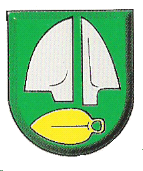 